合同编号：中关村大数据产业联盟入会协议甲    方：  中关村大数据产业联盟（简称“联盟”）   地    址：  北京市西城区西四小绒线胡同22号        联 系 人：  会员服务部                             联系电话：  010-66156811                           乙    方：                                         地    址：                                         联 系 人：                                         联系电话：                                         乙方自愿申请加入甲方成为甲方的会员，甲方同意接收乙方成为甲方会员，双方本着自愿、公平的原则，根据相关法律法规，经协商一致，就乙方入会后双方的权利义务等有关事宜，达成如下协议，以资共同信守执行。一、定义与解释：中关村大数据产业联盟是在中关村科技管理委员会指导下，于2012年12月成立的大数据领域全国首家独立非营利性产业组织，一直致力于运营社会资源、助力企业成长，从而推动大数据产业的发展。在躬身实践中，联盟独树一帜地提出“智库、传播、资本”三位一体的新兴科技服务业模式，并面对不同服务主体，总结出了“生态经营论”、“产业互联网”等理论基础。联盟以北京总部为运营核心，下设8个大数据行业研究院，分设23个地方，组织管理13个行业专委会，吸纳近500家会员单位。通过多层机构布局，联盟面向政府、企业、科研机构提供个性化产品服务和精细化会员服务。 如今联盟已相继开展了技术研发、成果转化、市场对接、咨询培训、资本运作、会展服务、政府委托和国际交流合作等工作，广泛积累了政产学研各界资源，吸纳了一批大数据领袖公司和创新团队。在各界的关怀和支持下，联盟不仅会继续做好沟通纽带，并由此辐射，为大家做好股权纽带和数据纽带。二、充分知悉入会条件：乙方在签订本协议之前，已经充分知悉甲方的入会条件、收费标准和服务内容等，对于甲方的基本情况乙方已清楚无异议。甲方同意将乙方纳为会员并为乙方提供相关服务，帮助乙方企业成长。三、乙方将选择以下第     种方式加入联盟。会员元副理事会员乙方已详细阅读本协议的附件，对于各类会员应当享受的权利和义务有了明确的了解，自愿加入联盟，同时承担该级别会员应尽的义务。乙方应当于本协议签订后      十个      工作日内将相应级别的会员费转入联盟指定账户，联盟将于收到会员费后一个月内为乙方提供会费专用收据。中关村大数据产业联盟账户信息如下：户名：中关村大数据产业联盟开户银行：招商银行股份有限公司北京海淀黄庄支行帐号：110920584110401开户银行代码：308100005640四、会员的权利2万/年•品牌宣传（1）联盟渠道媒体（官网、公众号、合作媒体等）宣传推广一次；（2）联盟官网会员名单宣传展示；（3）联盟授牌。•政府对接（1）全年政策动态信息推送；（2）行业重点政策解读；（3）政府专项资金申报指导；（4）政府、行业相关活动对接；（5）联盟简报会员专栏信息报送。•项目对接（1）行业编队候选；
（2）BP1对1指导1次，资本对接协助1次。•资源对接（1）包括但不限于项目合作资源，商业合作人脉资源等。10万/年•活动参与（1）大型活动赞助、冠名费9折优惠，次级优先冠名权；（2）配合企业品牌活动（沙龙、发布会、论坛等），协助专家邀约一次，联盟内企业邀约一次；（3）甄选大数据领域有影响力的大型活动不少于3次，推荐给企业，并帮助企业获得最大的权益。•品牌宣传（1）将企业优秀案列、新品发布、创新成果等以简报等形式对接给顶级大数据媒体及政府，形成通路；（2）联盟渠道媒体（官网、公众号、合作媒体等）宣传推广两次；（3）联盟大型活动中企业品牌露出不少于2次（联盟宣传板企业LOGO露出）；（4）联盟官网会员名单宣传展示；（5）联盟授牌仪式。•政府对接（1）全年政策动态信息推送；（2）行业重点政策解读；（3）政府专项资金申报指导；（4）政府、行业相关活动对接；（5）联盟简报会员专栏信息报送。•项目对接（1）参与联盟主导的实质性项目对接。•资源对接（1）包括但不限于项目合作资源，专家学者资源、商业合作人脉资源等。30万/年•活动参与（1）大型活动赞助、冠名费8折优惠，最优先冠名权；（2）副理事长单位授牌活动1次(企业需自行申请，会员期限内有效，过期作废)；（3）配合企业品牌活动（沙龙、发布会、论坛等），协助专家邀约两次，联盟内企业邀约两次；（4）D30企业家俱乐部参与权；（5）甄选大数据领域有影响力的大型活动不少于5次，推荐给企业，并帮助企业获得最大的权益。•品牌宣传（1）将企业优秀案列、新品发布、创新成果等以简报等形式对接给顶级大数据媒体及政府，形成通路；（2）联盟渠道媒体（官网、公众号、合作媒体等）宣传推广三次；（3）联盟大型活动中企业品牌露出不少于3次（联盟宣传板企业LOGO露出）；（4）联盟官网会员名单宣传展示；（5）联盟授牌仪式。•政府对接（1）全年政策动态信息推送；（2）行业重点政策解读；（3）政府专项资金申报指导；（4）政府、行业相关活动对接；（5）联盟简报会员专栏信息报送。•项目对接（1）优先对接政府项目。•资源对接（1）包括但不限于项目合作资源，专家学者资源、商业合作人脉资源等。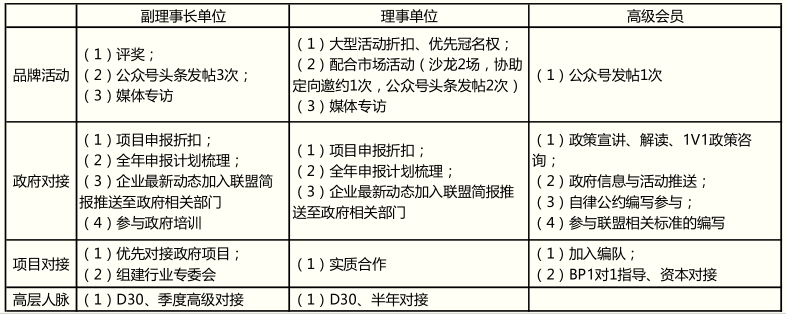 五、会员的义务1. 按时交纳会费；2. 拥护、遵守联盟的各项规章制度；3. 填写《企业入会调查问卷》；4. 积极支持并参与联盟的建设，为联盟发展献计献策；5. 积极配合联盟工作，互通宣传渠道，维护联盟的合法权益；6. 积极免费提供可辅助联盟内部运营管理的产品或其他服务；7. 对联盟编发的有关保密的信息资料，负有保密责任。8. 接受并认可联盟的官方平台服务，以及统一的宣传推广工作。六、会员资格终止1. 会员退会应书面通知本联盟，并交回会员证及其他仍在有效期内的授权类文件。2．会员逾期一个月以上，经催缴仍不交纳会费或一年内拒不参加本联盟活动，视为自动退会。3. 会员背离联盟宗旨，严重违反本协议中的义务规定条款并协商无效时，经秘书处决议，将做除名处理。 4. 会员单位因重大违法违纪被行政管理部门取消经营许可，则其会员资格被自动取消。5. 会员退出或被取消会员资格，会员费不予退还。七、会员期限本协议项下根据第四条选择入会的所有级别会员，其会员资格有效期均为一（1）年，期限计算方式为：从本协议签署生效之日后，自乙方根据第三条规定缴纳会费到甲方指定账户次日起开始计算，至会员资格满一年当日经甲方通知后，在一个月内无明确的续费表示，则视为自动放弃会员资格。八、附则1. 本协议未尽事宜，双方友好协商决定；2. 本协议由甲乙双方法定代表人或委托代理人签字；3. 本协议一式两份，甲乙双方各执一份，双方签字、盖章有效。（以下无正文）（此页为签字页，无正文）甲    方：  中关村大数据产业联盟        乙    方：                           签约代表：                              签约代表：                            单位盖章：                              单位盖章：                            日期： 2017 年     月    日                  日期： 2017 年   月   日